Практическая работаТема: «Получение, собирание и распознавание газов»Вариант 1. Получение, собирание и распознавание водородаВ соответствии с вашим вариантом, сформулируйте цель, определите оборудование и реактивы. При оформлении работы обязательно опишите свои действия и наблюдения, запишите уравнения химических реакций, сделайте рисунок установки для получения указанного вам газа, напишите вывод по работе.Цель:Оборудование и реактивы:Ход работы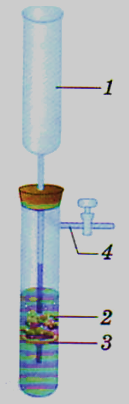 1.     Соберите прибор для получения водорода (аппарат Кирюшкина) 2. В пробирку поместите несколько гранул цинка.3.     Прилейте 2 мл раствора соляной кислоты. Что наблюдаете? 3.     Соберите водород в пробирку (1-2 мин).4.     Поднесите пробирку, не переворачивая, к пламени спиртовки. Что наблюдаете? 5.     Что можно сказать о чистоте собранного водорода?6.     Почему водород собирают в перевернутую пробирку?ЗаданияЗапишите уравнение реакции получения водорода в лабораторных условиях. Запишите уравнение реакции с точки зрения окислительно-восстановительного процесса.Опишите способ собирания водорода.Опишите физические свойства водорода, наблюдаемые при проведении опыта.Опишите способ распознавания водорода.Вывод:По окончании работы наведите порядок на рабочем месте.Практическая работаТема: «Получение, собирание и распознавание газов»Вариант 2. Получение, собирание и распознавание кислородаВ соответствии с вашим вариантом, сформулируйте цель, определите оборудование и реактивы. При оформлении работы обязательно опишите свои действия и наблюдения, запишите уравнения химических реакций, сделайте рисунок установки для получения указанного вам газа, напишите вывод по работе.Цель:Оборудование и реактивы:Ход работы1.     В стакан налейте небольшое количество раствора пероксида водорода.2.     Подготовьте тлеющую лучину.3.     Добавьте в пробирку немного оксида марганца (IV). Что наблюдаете? 4.     Внесите тлеющую лучину в стакан с раствором пероксида водорода. Что наблюдаете? ЗаданияЗапишите уравнение реакции получения кислорода в лабораторных условиях. Запишите уравнение реакции с точки зрения окислительно-восстановительного процесса.Опишите способы собирания кислорода.Опишите физические свойства кислорода, наблюдаемые при проведении опыта.Опишите способ распознавания кислорода.Вывод:По окончании работы наведите порядок на рабочем месте.Практическая работаТема: «Получение, собирание и распознавание газов»Вариант 3. Получение, собирание и распознавание углекислого газаВ соответствии с вашим вариантом, сформулируйте цель, определите оборудование и реактивы. При оформлении работы обязательно опишите свои действия и наблюдения, запишите уравнения химических реакций, сделайте рисунок установки для получения указанного вам газа, напишите вывод по работе.Цель:Оборудование и реактивы:Ход работы1.     В пробирку поместить кусочек мрамора.2.     Прилить к мрамору 4 мл раствора соляной кислоты. Что наблюдаете? 3.     Приготовьте горящую лучину.4.     Внесите тлеющую лучину в пробирку-реактор. Что наблюдаете?5.     В стакан налейте раствор известковой воды.6.     Используя чистую трубку, осторожно продувайте через неё выдыхаемый воздух. Что наблюдаете?ЗаданияЗапишите уравнение реакции получения углекислого газа в лабораторных условиях.Опишите способ собирания углекислого газа.Опишите физические свойства углекислого газа, наблюдаемые при проведении опыта.Опишите два способа распознавания углекислого газа.Напишите уравнения реакций, происходящих при пропускании углекислого газа через известковую воду в молекулярном и ионном видах.Вывод:По окончании работы наведите порядок на рабочем месте.Практическая работаТема: «Получение, собирание и распознавание газов»Вариант 4. Получение, собирание и распознавание аммиакаВ соответствии с вашим вариантом, сформулируйте цель, определите оборудование и реактивы. При оформлении работы обязательно опишите свои действия и наблюдения, запишите уравнения химических реакций, сделайте рисунок установки для получения указанного вам газа, напишите вывод по работе.Цель:Оборудование и реактивы:Ход работыВ пробирку прилейте 1-2 мл хлорида аммония.Прилейте 1 – 2 мл щелочи.Закрепите пробирку в держателе и осторожно нагрейте в пламени спиртовки. Что наблюдаете?Поднесите к отверстию пробирки влажную красную лакмусовую бумажку. Что наблюдаете?Осторожно понюхайте выделяющийся газ. Что ощущаете? ЗаданияЗапишите уравнение реакции получения аммиака в лабораторных условиях:А) из гидроксида кальция и хлорида аммония;Б) из гидроксида натрия и сульфата аммония.Опишите способ собирания аммиака.Опишите физические свойства аммиака, наблюдаемые при проведении опыта.Опишите не менее двух способов распознавания аммиака.Вывод:По окончании работы наведите порядок на рабочем месте.